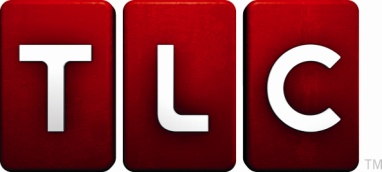 TLC TO SHOWCASE WORLD’S SMALLEST MANSpecial airs Sunday, September 11th at 10PM (ET/PT)[Los Angeles, CA]---What is it like being a Guinness World Record holder? For one Colombian man, it may be short lived. At just 27 inches tall and 25 years old, Edward Hernandez is the focus of the TLC special, WORLD’S SMALLEST MAN. This one-hour special follows his extraordinary life in Bogota, Colombia as he is officially declared the shortest man in the world. Overnight, Edward’s small stature becomes a big media frenzy and he dreams about what this opportunity can do for his humble family. How will he handle the new attention and how long can Edward keep hold of this iconic title? WORLD’S SMALLEST MAN will air on Sunday, September 11th at 10PM (ET/PT). The special is produced for TLC by Zodiak Rights.About TLCTLC is a global brand that celebrates extraordinary people and relatable life moments through innovative nonfiction programming. A top 10 cable network for women, TLC has built successful franchises around the Cake Boss, Say Yes to the Dress and Police Women brands. In the first half of 2011, TLC had 23 series averaging 1.0 million viewers or more including Extreme Couponing, Sister Wives, 19 Kids and Counting, What Not To Wear, and Kate Plus 8.TLC is available in more than 99 million homes in the US and 75 million households in 34 countries internationally. A destination online, TLC.com offers in-depth fan sites, exclusive video content, and original editorial covering style, home, food, and more. Fans can also interact with TLC via On Demand services, on mobile platforms, including an iPhone App, and through social media such as Facebook or @TLC on Twitter. TLC is part of Discovery Communications (NASDAQ: DISCA, DISCB, DISCK), the world's number one nonfiction media company reaching more than 1.5 billion cumulative subscribers in over 210 countries and territories.For further press materials, please visit: press.discovery.comCONTACT: Niki Kazakos -310.975.1658- Niki_Kazakos@Discovery.com